Szelektív hulladékgyűjtés iskolánkban 3.11.2020A környezettudatos viselkedésmód elsajátítása egyik fő feladata iskolánknak is. Ebben fontos szerepe van a szelektív hulladékgyűjtésnek, mely a környezetmegőrzés egyik alappillére. Iskolánk folyamatosan figyel a különböző típusú hulladákok helyes szétválasztására. A hétén a papir alapú hulladék került előtérbe. Iskolánkban nagy mennyiségű öreg papír sikerült összegyűjtenünk újrahasznosítás céljából.Selektivno prikupljanje otpada 2020.11.3.Jedan od glavnih ciljeva naše škole jest i očuvanje prirode. U tomu važnu ulogu ima selektivno prikupljanje otpada kao važnog stupa u očuvanju prirode. Naša škola redovito pazi na pravilno razdvajanje otpada. Ovaj je tjedan u fokusu bio papir. U školi smo uspjeli prikupiti velike količine starog papira koji će se vremenom reciklirati.


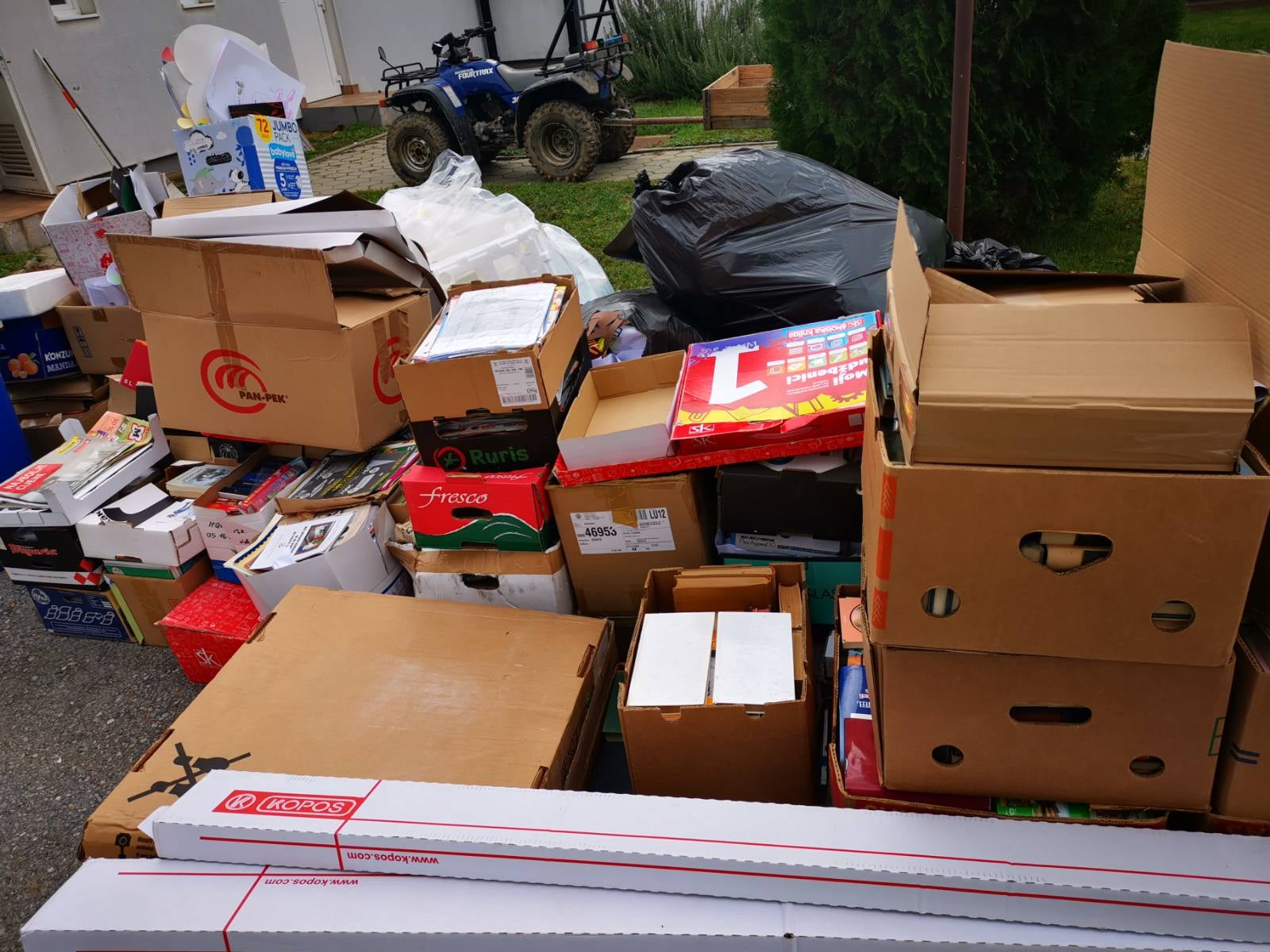 